Lukyanov Sergiy SergiyovichExperience:Position applied for: 3rd OfficerDate of birth: 23.07.1980 (age: 37)Citizenship: UkraineResidence permit in Ukraine: NoCountry of residence: UkraineCity of residence: OdessaPermanent address: Odessa reg.Kominternovskiy reg. PGT Chernomorskoe35/98Contact Tel. No: +38 (048) 753-54-40 / +38 (095) 631-53-15E-Mail: lukaynov@bk.ruU.S. visa: NoE.U. visa: NoUkrainian biometric international passport: Not specifiedDate available from: 11.01.2014English knowledge: GoodMinimum salary: 2500 $ per monthPositionFrom / ToVessel nameVessel typeDWTMEBHPFlagShipownerCrewing2nd Officer20.06.2013-30.08.2013Sea CarrierDry Cargo10.000-ST.VincentCyprusBussines Consalt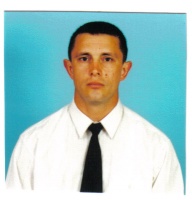 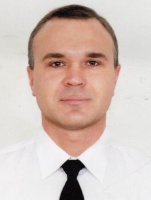 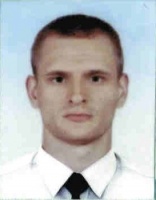 